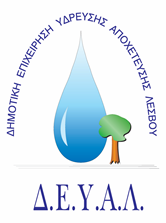   ΔΗΜΟΤΙΚΗ ΕΠΙΧΕΙΡΗΣΗ                                                              Ημερομηνία:28-09-2020ΥΔΡΕΥΣΗΣ ΑΠΟΧΕΤΕΥΣΗΣ                                             ΛΕΣΒΟΥ                                                                                                          Προς                                                                                                          Δ.Ε.Υ.Α. ΛέσβουΕΝΔΕΙΚΤΙΚΟΣ  ΠΡΟΥΠΟΛΟΓΙΣΜΟΣ	Προς Υπογραφή Προσφέροντος ή Εκπροσώπου του……………………………………………………… Όνομα υπογράφοντος……………………………………………….Αρ. Δελτίου Ταυτότητας/ΔιαβατηρίουΥπογράφοντος………………………………………………..Ιδιότητα υπογράφοντος……………………………………………… ΘΕΜΑ: Προμήθεια υλικών αυτοματισμού για την αποκατάσταση λειτουργίας των Τοπικών Σταθμών Ελέγχου και Διαρροών Κρατήγου και Ταξίμ, καθώς και των Ε.Ε.Λ. Χιδήρων.Αρ. πρωτ.  10840 /28-09-2020Α/ΑΠΟΣΟΤΗΤΑΠΕΡΙΓΡΑΦΗΤΙΜΗ ΜΟΝ. ΚΟΣΤΟΣ15SWITCH VPN MIKROTIK HEX, ID:RB750GR3 ME ΚΑΡΤΑ SIM60,00300,0022ΜΟΝΑΔΑ ΒΙΟΜΗΧΑΝΙΚΟΥ ΕΚΛΕΚΤΗ SIEMENS CPU 6ES7214-1AG40-0XB0440,00880,0032ΚΑΡΤΑ ΑΝΑΛΟΓΙΚΩΝ ΣΗΜΑΤΩΝ ΕΙΣΟΔΟΥ SIEMENS 16DI6ES7221-1BH32-0XB0200,00400,00ΚΑΘΑΡΗ ΑΞΙΑΚΑΘΑΡΗ ΑΞΙΑΚΑΘΑΡΗ ΑΞΙΑΚΑΘΑΡΗ ΑΞΙΑ1.580,00ΦΠΑ 17%ΦΠΑ 17%ΦΠΑ 17%ΦΠΑ 17%268,60ΣΥΝΟΛΟΣΥΝΟΛΟΣΥΝΟΛΟΣΥΝΟΛΟ1.848,60